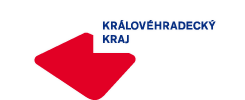 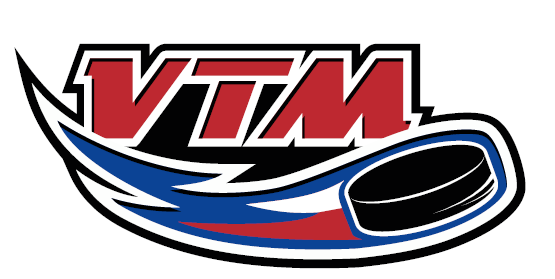 PozvánkaNa přípravné utkání VTM U15 (roč. 2003) – Královéhradecký kraj – kraj Vysočina,které se koná dne 13.11.2017v Hradci Králové.Sraz:		10:00 hod.		ZS Hradec Králové  Program:	10:15			taktická porada + zapracování		11:15			rozbruslení		11:30			začátek utkání		14:15			oběd a zhodnoceníHráči vezmou s sebou kompletní hokejovou výstroj a zdravotní kartu pojištěnce.Nominace:HC Mountfield HK:	Jakub Tichy, Marek Pelda, Štěpán Králik, Jan Boukal, Matěj Beneš, Milan Souček, Matěj Pinkas, Adam Jirků, Matyáš Budina, Lukáš Pajer, Petr Moravec, Dominik Pavlata, Adam PavlíčekHC Dynamo Pardubice: Matěj Kloz, Šimon MarhaHCM Jaroměř:		Michal GlosNáhradníci:HC Mountfield HK:	Pavel Němec, Mario Žalčík, Matěj HavlíčekSC Kolín:		Michal BenešHCM Jaroměř:		Matyáš Sodomka, Martin Javůrek, Filip KleštinecPetr Luštinec – hl. trenér roč. 2003 – tel. 736 633 954Za správnost: Lucie BalášováKrálovéhradecký KVV ČSLHV Hradci Králové dne 7. 11. 2017